В чем секрет успешного обучения по международной программе в Москве?

    Современный мир постоянно развивается, и нам важно меняться вместе с ним. Но с чего же начинается развитие? В первую очередь, школа дает нам необходимый багаж знаний, который в будущем станет фундаментом для построения успешной жизни. Школа учит нас мыслить, анализировать, справляться с трудностями и брать на себя ответственность. Она помогает расти не только в образовательном плане, но и формирует личность. Полученные знания и навыки позволяют чувствовать себя увереннее и самостоятельнее во взрослой жизни. Поэтому к вопросу выбора школы следует подходить с большой ответственностью.
    Мы поговорили с выпускником, который в 1998 году закончил Британскую международную школу в Москве. Яков Лебедев учился на международном отделении, где уроки ведутся в соответствии с Английской национальной программой. Поначалу было нелегко адаптироваться, ведь Яков перешел из обычной школы. Но благодаря высокому профессионализму преподавателей и индивидуальному подходу процесс адаптации занял немного времени.Первые месяцы Яков провел в Immersion Class, где учился только английскому языку, после чего перешел в обычный класс.  Какие-то моменты в британской программе были ему уже знакомы, в основном — в естественных науках, поэтому они давались особенно легко. Например, IGCSE по математике Яков сдал на год раньше, еще в Year 10, а дальше учился по программе предвузовской подготовки A-level — «золотому стандарту» британского образования.  В начале курса ученики выбирают три предмета, связанные с будущей специализацией, и по итогам двухлетнего обучения сдают по ним экзамены. Программа подходит для тех, кто уже выбрал будущую профессиональную область и несколько вузов для поступления, а значит определился с дисциплинами, которые хочет изучать. Огромная разница, отметил выпускник, чувствовалась в подаче гуманитарных предметов, например, истории. В отличие от российской школы упор делался больше на обсуждении и понимании исторических процессов, чем на заучивании последовательности событий. Во время обучения было очень много дискуссий в классе и эссе — детей учили рассуждать и аргументировать свою точку зрения. После обучения в Британской международной школе Яков Лебедев поступил в Ленинградский Государственный Университет им А.С. Пушкина на юридический факультет. Закончив вуз, Яков некоторое время жил в России, а потом уехал в Израиль, где открыл собственный ресторан. Сейчас он снова живет в Москве и работает в области финтех. Старшая дочь Якова учится в БМШ на международном отделении. Он уверен, что, благодаря школе, его ребенку с раннего возраста удасться принимать мир и людей во всем их разнообразии.В Британской международной школе совершенно особая атмосфера и подход к обучению, который поощряет и стимулирует ребенка к тому, чтобы думать, формулировать самостоятельное суждение, аргументировать и находить решение проблемы в диалоге и обсуждении. Другая важная особенность — это присутствие детей из разных стран и культур. Такая мультикультурность позволяет сформировать широту взглядов. Дети получают возможность подружиться и выстроить доброжелательные и уважительные отношения со сверстниками со всего мира.Помимо этого, школа делает все, чтобы ученики получали все преимущества структурированной, насыщенной и сбалансированной международной образовательной программы. Несмотря на то, что в БМШ делается упор на подготовку к успешной сдачи экзаменов, ребята получают знания о межнациональном и межкультурном мире, а также навыки, необходимые для жизни и работы в мировом сообществе.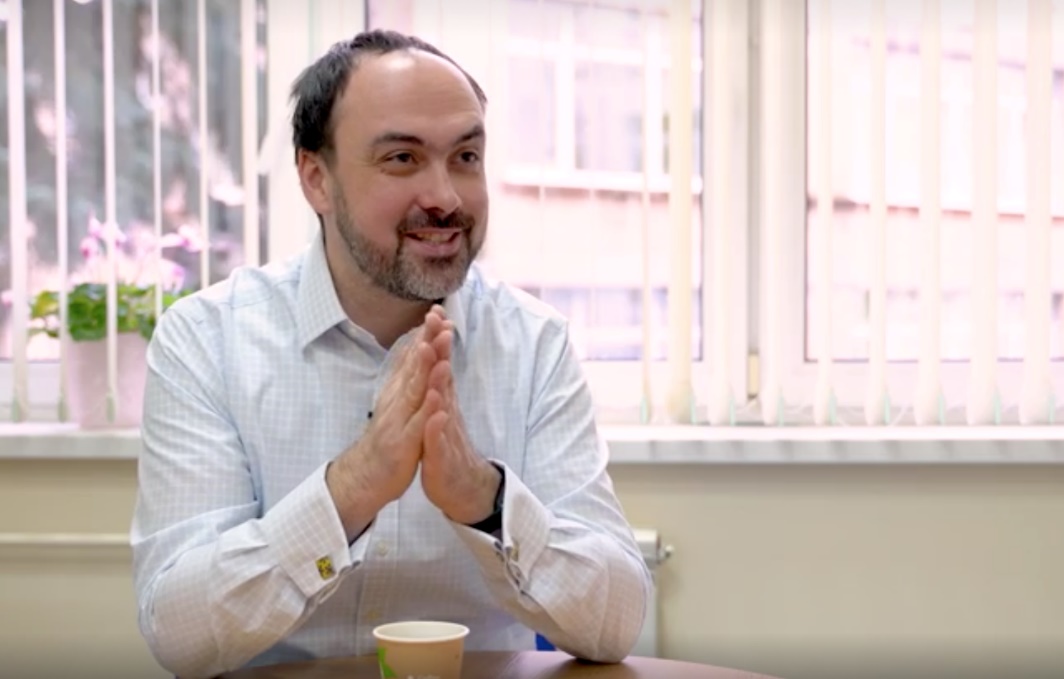 